Ваша жизнь – в Ваших руках, и только Вы можете сделать ее такой, какой пожелаете.Верьте в себя!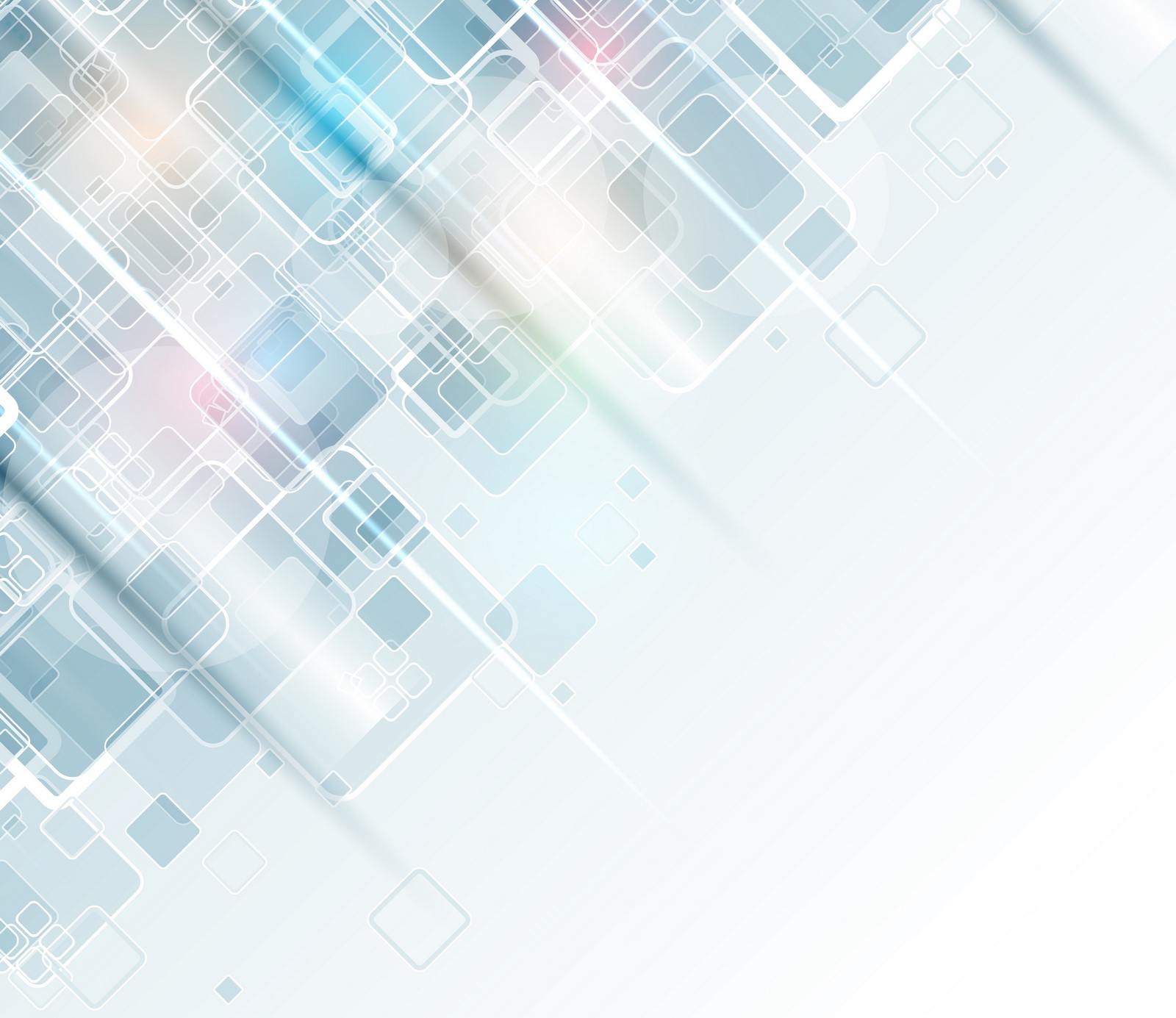 Сильнее всех – владеющий собой!(АНТИСТРЕССОВЫЕ ПРИЁМЫ ДЛЯ ПЕДАГОГОВ)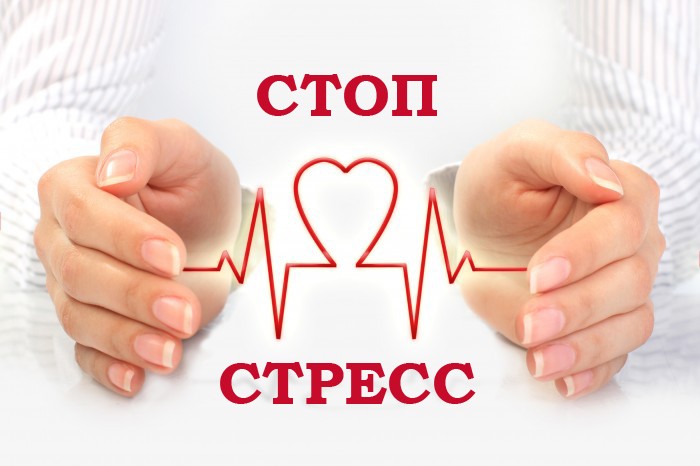 Жизнь наша стремительно несется, всегда есть масса неотложных дел, большие и маленькие проблемы, частые стрессы. Бешенный темп жизни может привести к нервным срывам, депрессиям и реальным физическим заболеваниям.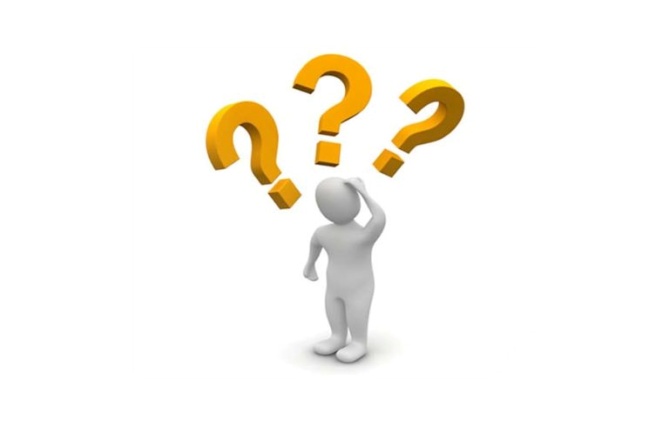 Мир уцелел, потому что смеялся (советы психолога)С неудачей и плохим настроением можно справиться с помощью УЛЫБКИ.  Найдите время в течение дня и посидите с закрытыми глазами несколько минут. Старайтесь ни о чем не думать, но при этом на вашем лице непременно должна быть УЛЫБКА. Если вам удастся удержать ее пять минут, вы сразу почувствуете, насколько улучшилось ваше настроение и физическое самочувствие. Повторите эту процедуру в течение недели – эффект будет потрясающим, потому что, даже «искусственная» УЛЫБКА активизирует внутренние резервы организма.С юмором у нас все хорошо, без юмора у нас плохо.Способы предупреждения и преодоления стрессаПереключить на некоторое время внимание от неприятной ситуации на другую проблему, более легко решаемую и интересную.Изменить масштаб события. Посмотреть на него из далекого будущего или со стороны. Оправдать себя в данный момент, но, проанализировав ситуацию, осознать, какие действия не следует повторять. Ситуацию принять как урок.Вспомнить хорошие события, думать о своих достижениях в прошлом, верить в лучший исход. В любой ситуации можно найти комические стороны, использовать юмор. Не стесняться слез, смеха, возгласов в соответствующих ситуациях. Мысленно ставить перед собой барьер, зеркало. Выдерживать длительную паузу перед ответом обидчику. Какое-то время без умственного напряжения заниматься физической работой или активно двигаться. Кинезиологические упражнения«Ухо-нос»Левой рукой возьмитесь за кончик носа, а правой рукой за противоположное ухо. Одновременно отпустите ухо и нос, хлопните в ладоши, поменяйте положение рук «с точностью до наоборот».«Змейка»Скрестите руки ладонями друг к другу, сцепите пальцы в замок, выверните руки к себе. Двигайте пальцем, который укажет ведущий. Палец должен двигаться четко и точно. Последовательно в упражнении участвуют все пальцы. «Снеговик»Стоя. Представьте, что вы только что слепленный снеговик. Тело должно быть напряжено как замерзший снег. Пришла весна, пригрело солнце и снеговик начал таять. Сначала  «тает» и повисает голова, затем опускаются плечи, расслабляются руки и т.д.  В конце упражнения  мягко упадите на пол и лежите, как лужица воды.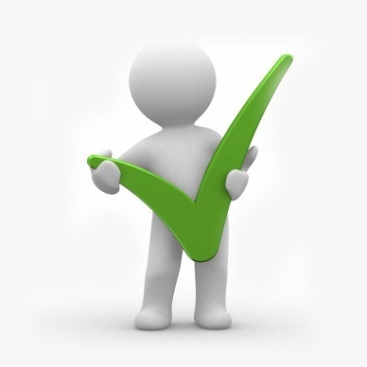 Ароматерапия Народный опыт и исследования ученых доказали, что запахи способны управлять настроением и работоспособностью.Способы избавления от стрессаплавание;занятия в тренажерном зале;бег;йога;дыхательная гимнастика;доверительная беседа с близким человеком (хорошим другом, родственником).Если тебя НЕ ПОНИМАЮТ:Если хочешь ты, чтоб кто-тоСмог тебя во всем понять,То попробуй-ка сначалаТы его с душой принять!От ОБИДЫ и АГРЕССИИ:Если кто-то Вас обидел,Что-то злостное сказал,То его совсем не нужноОбзывать и унижать!Вы попробуйте сначалаДо десятка досчитать!От ГНЕВА:Если зол ты и не можешьЗло свое в себе держать.То тебе необходимоПрыгать, бегать, приседать!От ГРУСТИ:Если настроение – не очень,Если грустно стало вдруг тебе,Для тебя совет есть, между прочим:«Спой-ка песенку любимую себе!»От СТРЕССА и ТРЕВОГИ:Если на душе тревога,Если ощущаешь стресс,Сделай быстро вдох глубокий,-Это первый твой прогресс!На бумаге покалякай,Руку посжимай в кулак,Громко-громко ты поахай!Нет тревоги, стресс – пустяк.В мире мудрых мыслейЛюди часто заполняют гневом пробелы в своем рассудке.                        (У. Олджер)Мало владеть состоянием, надо еще владеть собой!          (Бесспорная истина)Как правило, о человеке можно судить по тому, над, чем он смеется                        (У. Мизнер)В ссорах да во вздорах пути не бывает      (Народная мудрость)Из двух ссорящихся виноват тот, кто умнее                          (Г. Гёте)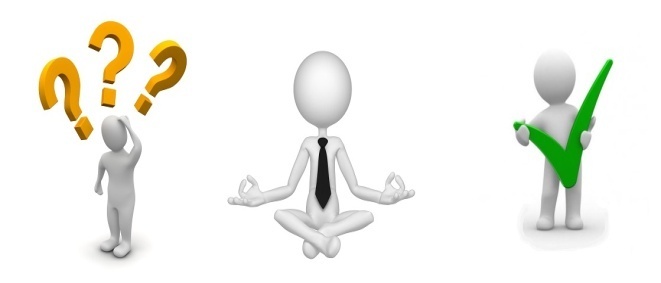 Тонизируют нервную системуУспокаивают нервную системуБазилик,кедр,кориандр,лимон,эвкалипт,сосна,бергамот,корица, грейпфрут,иланг-иланг, лимонник, мандарин, апельсинМята,лаванда,тимьян,герань,мелисса,ваниль,лотос,сандал,ладон,роза,мускат